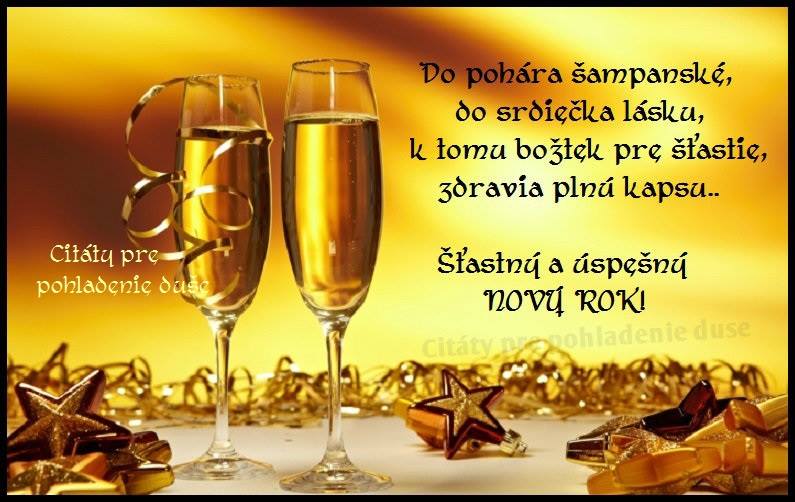 Vážení občania, dovoľte mi, aby som Vás na prahu nového roku pozdravila v mene svojom i v mene celého Obecného úradu a popriala Vám všetko najlepšie, pevné zdravie, veľa sily a šťastia v každodennom živote.Prijmite, prosím, aj želanie  vzájomného pokoja a harmónie,  zlepšenie medziľudských vzťahov,  mnoho energie, elánu, dobrej vôle , nech Vám prinášajú šťastie Vaše deti a nech sa dlho môžete tešiť z prítomnosti Vašich najbližších. Rozdávajme okolo seba  dobrú náladu, usilujme sa prekonať zlo dobrom, znášajme nedorozumenia a ceňme si to, čo má naozaj hodnotu.Na záver Vám želám hlavne dobrý a úspešný každý deň roku 2019.                                                          Ing. Zuzana Vinkovičová                                                                starostka 